Tiny the Elephant Needs More Toothpaste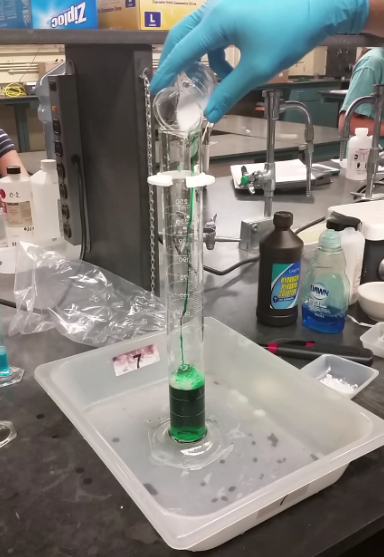 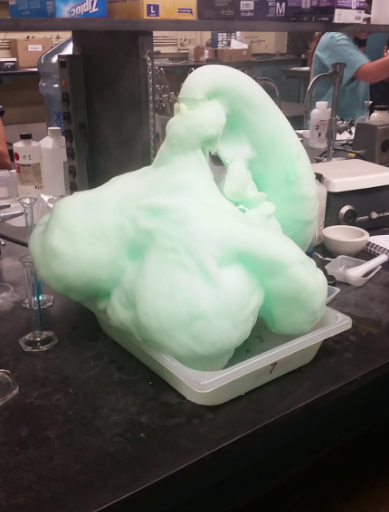 Demonstration/Photo Description	The prepared graduated cylinder contains dishwashing detergent, water, and food dye.  Highly concentrated hydrogen peroxide (30% H2O2) will be added to start the reaction.  Because the reaction rate is so slow, potassium iodide (KI) is added as a catalyst.  As soon as the KI makes contact with the hydrogen peroxide, bubbles are rapidly formed and spill out of the graduated cylinder forming what looks like toothpaste made for elephants. Directions: Answer the following 8 questions based on the demonstration and photo description.  Base your answers to questions 1 through 4 on the information below.At standard pressure, hydrogen peroxide, H2O2, melts at – 0.4 °C, boils at 151 °C, and is very soluble in water. A bottle of aqueous hydrogen peroxide, H2O2 (aq), purchased from a pharmacy has a pressure-releasing cap.  Aqueous hydrogen peroxide decomposes at room temperature, as represented by the unbalanced equation: ___H2O2(aq)  ___H2O(l) + ___O2(g) + 196.0 kJState, in terms of both melting point and boiling point, why H2O2 is a liquid at room temperature.State evidence that indicated that the decomposition of H2O2(aq) is exothermic.Explain why a hydrogen peroxide bottle needs a pressure-releasing cap.The decomposition equation above is unbalanced.  Add the proper coefficients where needed to balance the equation. ___H2O2(aq)  ___H2O(l) + ___O2(g) + 196.0 kJBase your answers to questions 5 and 6 on the diagram below.Fill in the table below according to the diagram above.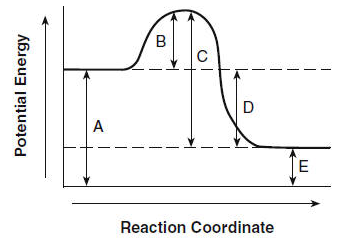 Given the potential energy diagram above, determine whether the reaction is endothermic or endothermic.  Explain your answer.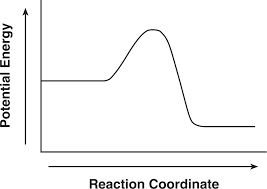 On the diagram to the right, draw a line representing how the addition of catalyst would affect the reaction.Explain what a catalyst does and how it does works. Base your answers to questions 9 and 10 on the information below.Given the equation or a reversible CO(g) + 2H2(g) = CH3OH(g) + energy : Sketch a potential energy diagram of this reaction.State the effect on the rates of both the forward and reverse reactions if no catalyst is used in the system. LetterLabelPotential Energy of ReactantsBActivation ComplexDE